Publicado en Madrid el 30/09/2020 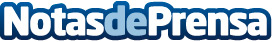 El 40% de los bancos no tiene productos de inversión de calidad para sus clientes, según MicappitalLa compañía destaca la pérdida de confianza de los inversores en la banca tradicional: un 46% no se fía de sus ofertas de productos financierosDatos de contacto:Nuria Rabadán693 03 92 89Nota de prensa publicada en: https://www.notasdeprensa.es/el-40-de-los-bancos-no-tiene-productos-de Categorias: Finanzas Emprendedores Innovación Tecnológica http://www.notasdeprensa.es